В соответствии с Указом Президента Российской Федерации от 02.04.2020 №239 «О мерах по обеспечению санитарно – эпидемиологического благополучия населения в связи с распространение короновирусной инфекции (COVID-19)», во  исполнение поручения Центрального аппарата Роскомнадзора от 20.04.2020 № 04СВ-22280, приказываю:1. Отменить проведение систематического наблюдения в отношении вещателя ООО "Регион Медиа" (лицензия серия РВ № 20749 от 14.02.2012)2. Отделу контроля и надзора в сфере массовых коммуникаций внести изменения в электронную версию Плана, сформированного в ЕИС Роскомнадзора (ID 2470612).3. Помощнику руководителя Управления В.А. Коновалову разместить сведения о внесенных изменениях на официальном сайте Управления.4. Контроль за исполнением настоящего Приказа оставляю за собой.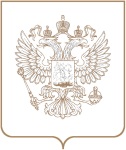 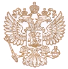 РОСКОМНАДЗОРУПРАВЛЕНИЕ ФЕДЕРАЛЬНОЙ СЛУЖБЫ ПО НАДЗОРУ В СФЕРЕ СВЯЗИ, ИНФОРМАЦИОННЫХ ТЕХНОЛОГИЙ И МАССОВЫХ КОММУНИКАЦИЙ ПО РЕСПУБЛИКЕ БУРЯТИЯПРИКАЗРОСКОМНАДЗОРУПРАВЛЕНИЕ ФЕДЕРАЛЬНОЙ СЛУЖБЫ ПО НАДЗОРУ В СФЕРЕ СВЯЗИ, ИНФОРМАЦИОННЫХ ТЕХНОЛОГИЙ И МАССОВЫХ КОММУНИКАЦИЙ ПО РЕСПУБЛИКЕ БУРЯТИЯПРИКАЗРОСКОМНАДЗОРУПРАВЛЕНИЕ ФЕДЕРАЛЬНОЙ СЛУЖБЫ ПО НАДЗОРУ В СФЕРЕ СВЯЗИ, ИНФОРМАЦИОННЫХ ТЕХНОЛОГИЙ И МАССОВЫХ КОММУНИКАЦИЙ ПО РЕСПУБЛИКЕ БУРЯТИЯПРИКАЗ№ Улан-УдэРуководительЦ.Б. Мункожаргалов